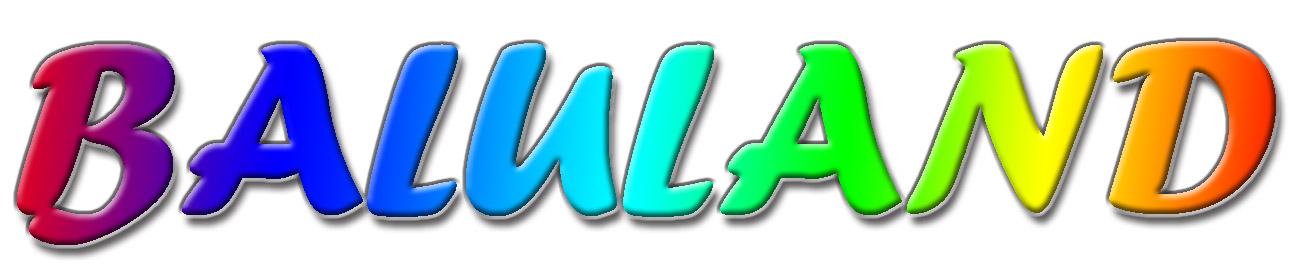 POKYNY  05. 08.  – 11. 08. 2024    RZ Jazmín Duchonka      Vážení rodičia,obdržali a zaregistrovali sme prihlášku Vášho dieťaťa do detského tábora BALULAND. Zasielame Vám preto organizačné pokyny týkajúce sa uvedeného detského tábora. Prosíme, aby ste sa nimi riadili, čo prispeje k bezproblémovému nástupu Vášho dieťaťa do detského tábora BALULAND.ak ste nám s prihláškou neposlali kópiu kartičky poistenca dieťaťa, prosím zašlite nám ju, resp. bezpodmienečne prineste k autobusu v deň odchodu (bez nej nemôže ísť dieťa do tábora),Platbu za tábor prosíme uhradiť podľa splatnosti faktúry, v opačnom prípade bude prihláška stornovanáPonúkame Vám možnosť zaplatiť cenu za tábor na dve splátky (záloha + doplatok). Celú sumu a zálohovú faktúru prosíme uhradiť podľa splatnosti.  Cena za tábor s našou dopravou:................................................................290,-€: záloha 190,-€, doplatok 100,-€     Zľava-  ak si Vaše dieťa zoberie kamaráta/ku príp. súrodenci ..................285,-€: záloha 185,-€, doplatok 100,-€     Členovia klubu Baluland……………………..………………………………...270,-€: záloha 170,-€, doplatok 100,-€Cena pri vlastnej doprave:............................................................................260,-€: záloha 160,-€ doplatok 100,-€     Zľava-  ak si Vaše dieťa zoberie kamaráta/ku príp. súrodenci ..................255,-€: záloha 155,-€ doplatok 100,-€     Členovia klubu Baluland……………………..…………………………………240,-€: záloha 140,-€ doplatok 100,-€peniaze posielajte na číslo účtu SK60 1100 0000 0026 2072 7867 prevodom z Vášho účtu, alebo vkladom v ktorejkoľvek pobočke Tatra banky, nie poštovou poukážkou. Ako variabilný symbol vždy uvádzajte číslo faktúry je to veľmi dôležitý fakt pri spárovaní platby s prihláškou.ak nastanú okolnosti, že Vaše dieťa nemôže nastúpiť do tábora a Vy ste už uhradili sumu za detský tábor, Vami zaplatenú časť Vám vrátime po odrátaní pätnástich percent, ako nákladov súvisiacich so stornom zariadeniu už zaplateného ubytovacieho a stravovacieho miesta a päťdesiatich percent, sedem pracovných dní pred odchodom do tábora,odchod do BALULAND-u 05 augusta 2024 (pondelok)  o 09:30 hod. (ak budú prítomné všetky deti)  z parkoviska Shoping Palace Zlaté piesky vedľa Tesca, s tým, že registrácia detí bude prebiehať už od 09:11 hod. u hlavného vedúceho a zdravotníčky, bez registrácie dieťa nemôže nastúpiť do autobusu.Vlastná  doprava : dieťa treba do tábora dopraviť 05. 08. 2024 okolo 12:00 hod. (začíname obedom ) Vlastná  doprava : pre dieťa  treba prísť 11. 08. 2024 do 10:00hod. (končíme raňajkami)neoddeliteľnou súčasťou vstupu dieťaťa do autobusu je Potvrdenie o bezinfekčnosti a prípadných zdravotných potiažach dieťaťa nie staršie ako 30 dní (od lekára), Čestné prehlásenie podpísané od rodiča najskôr jeden deň pred odchodom do tábora, GDPR a súhlas s výletomnezabudnite dieťaťu pribaliť všetky lieky, ktoré má počas tábora užívať a samozrejme ich aj označiť menompredpokladaný príchod z BALULANDu je 11. augusta 2024 (nedeľa) medzi 12:30 hod a 13:00 hod. (presný príchod nevieme určiť, závisí to od dopravnej situácie na cestách) Shoping Palace Zlaté piesky vedľa Tesca, /končíme raňajkami/. MALÁ RADA NA ZÁVER: Neodporúčame Váš príchod do detského tábora za účelom návštevy  dieťaťa vzhľadom na zvýšenú emocionálnu citlivosť niektorých detí a zo zdravotných dôvodov. Deti si so sebou často berú svoje mobilné telefóny, aby zostali v kontakte s rodičmi a kamarátmi. Odborníci však varujú, že mobil do tábora nepatrí. Deti by si mali predovšetkým nájsť nových kamarátov, komunikovať „naživo“ so svojimi rovesníkmi. Nie je správne, ani keď rodičia svojim deťom neustále telefonujú, pretože tým narúšajú výchovný proces a citové väzby s vychovávateľmi. Ďalej zakazujeme brať si do tábora NOTEBOOKY, PSP-čka (play station portable), nakoľko deti venujú väčšinu času týmto veciam.                             Ak dáte aj napriek rade mobilný telefón dieťaťu, tak doporučujeme volať medzi 12:30 hod a 13:00 hod.Za pochopenie vopred ďakujeme. Odporúčame cenné predmety ako šperky, mobilné telefóny a elektroniku nechať doma!!!Organizátor neručí za prípadné odcudzenie, alebo poškodenie. Organizátor sa zaväzuje, že všetky osobné údaje budú použité len pre interné účely Baluland-u